Sziasztok Mielőtt belekezdünk a mai órába, szeretném elmondani, hogy a következő (jövőheti) óránkat már az applikáción keresztül is elérhetitek majd.   A mai órán megismerkedünk a családtagok megnevezésével angolul is. Tudom magyarul is nehéz néha elmondani, hogy ki kicsoda a családban, nemhogy még angolul :D A tankönyvünkben viszont egy elég jó képet kapunk arra, hogy el tudjuk képzelni a rokoni kapcsolatokat. Mielőtt belekezdnénk az órába fontos oldalt fogtok tőlem kapni. https://www.youtube.com/watch?v=uqNzV213Wc8 Itt az összes rokoni kapcsolat megnevezését meghallgathatjátok.  Több mint 40 megnevezés van. Én kb. 30 megnevezést fordítottam le nektek, amelyeket a szótárba is le fogtok írni. Ezeket a megnevezéseket a következő órára próbáljátok majd megtanulni, a következő órán is még ezzel fogunk foglalkozni.  Nem kell megijedni tőlük, egy részüket már biztos ismeritek. (5-10 szót)Ma csak 2 feladatunk lesz- 1. szavakat tanulni, 2. megoldani a Tankönyv 12. oldalán a 2. feladatot.Amit ilyen dőlt írással láttok nem kell leírni csak hozzászólás. Nekem angolul sokkal logikusabb a családi kapcsolatok megnevezése 2 esetben majd le is írom miért.Feladat – Beírni a Szótárba a következő szavakat és megtanulni: Family tree – femili trí - családfa. Me – mí – énBrother – bradö – fiútestvérSister- szisztö – lánytestvérHusband – haszbönd – férjWife- vajf – feleségFather- fádö – apaMother- madö- anyaParents – peröntsz – szülőkSon- szon- fia/fiú gyermekDaughter- dótö – lánya – lány gyermekChild – csaild – gyerekChildren- csildren – gyerekekAunt – ánt – nagynéniUncle – anköl- nagybácsiCousin- kazn- unokatestvérNiece – nísz – unokahugNephew -  nefjú – unokaöcsSister-in-law –szisztör in lá- sógornő 		az in law azt jelenti hogy a törvény szerinti. Nekem így kicsit érthetőbb volt, hogy ki is a sógornő és a sógor. Brother-in-law- bradör in lá- sógorGrandfather – grendfádö- nagyapaGrandmother-grendmadö - nagymamaGrandparents- grendperönts – nagyszülőkGreat-grandfather – greit-grendfádö – dédapa (dédpapa)Great-gradmother – grei-grendmadö – dédanya (dédmama)Granddaughter – grenddótör – lány unokaGradnson –- grendszon- fiú unokaStepfather – sztepfádö - mostohaapaStepmother – sztepmadö – mostohaanyaStepsister – sztepszisztö – lány mostohatestvérStepbrother – sztepbradö- fiú mostohatestbérÉszrevehettétek, hogy a r betűre végződő szavaknál a kiejtésben nem írtam r-t a végére. Brit kiejtés esetén kiesik a r, amennyiben amerikai kiejtéssel szeretnétek beszélni, akkor a szóvégi r megmarad.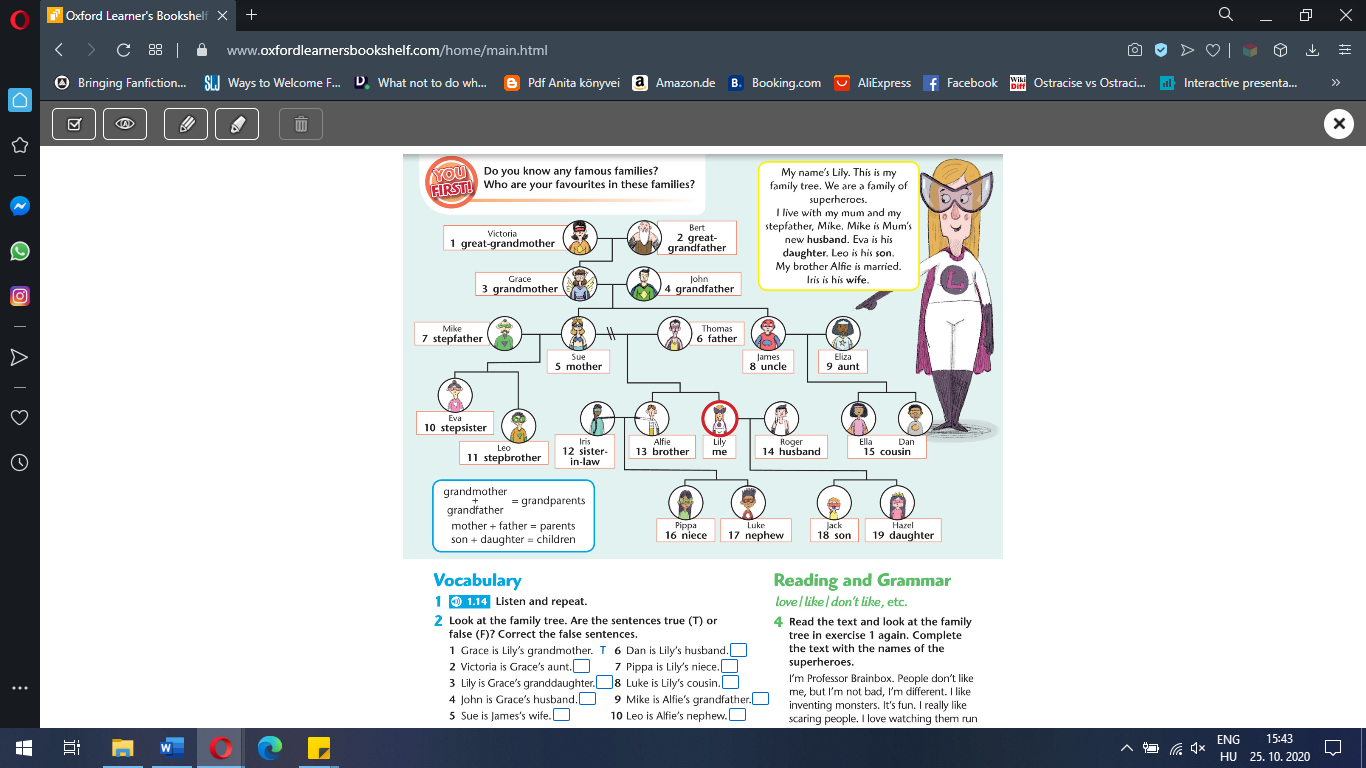 feladat Oldjuk meg a Tankönyv 12. oldalán a 2. feladatot-(Kép alul) Ebben a feladatban Lili családjával ismerkedünk meg. Segítség lesz a fenti kép, ahonnan majd leolvassuk a családi kapcsolatokat.  (a tankönyvben ugyanez a kép van a 12. oldalon)Please open you Student’s book at the page twelve and do the second exercise. – angolul így mondanám nektek.  A feladat egyszerű a tankönyvben ott van egy családfa(fenti kép) és az alapján meg kell határozni, hogy igazak (T- true)  vagy hamisak (F- false) az állítások. Keressétek meg a személyt, akiről van a mondat. Pl. Grace – felül a 2. sorban van. Nézzétek meg mit jelen a granddaughter szó és próbáljátok meg kitalálni, hogy ha Lilinek Grace a nagymamája, akkor Lili Gracenek milye lehet. 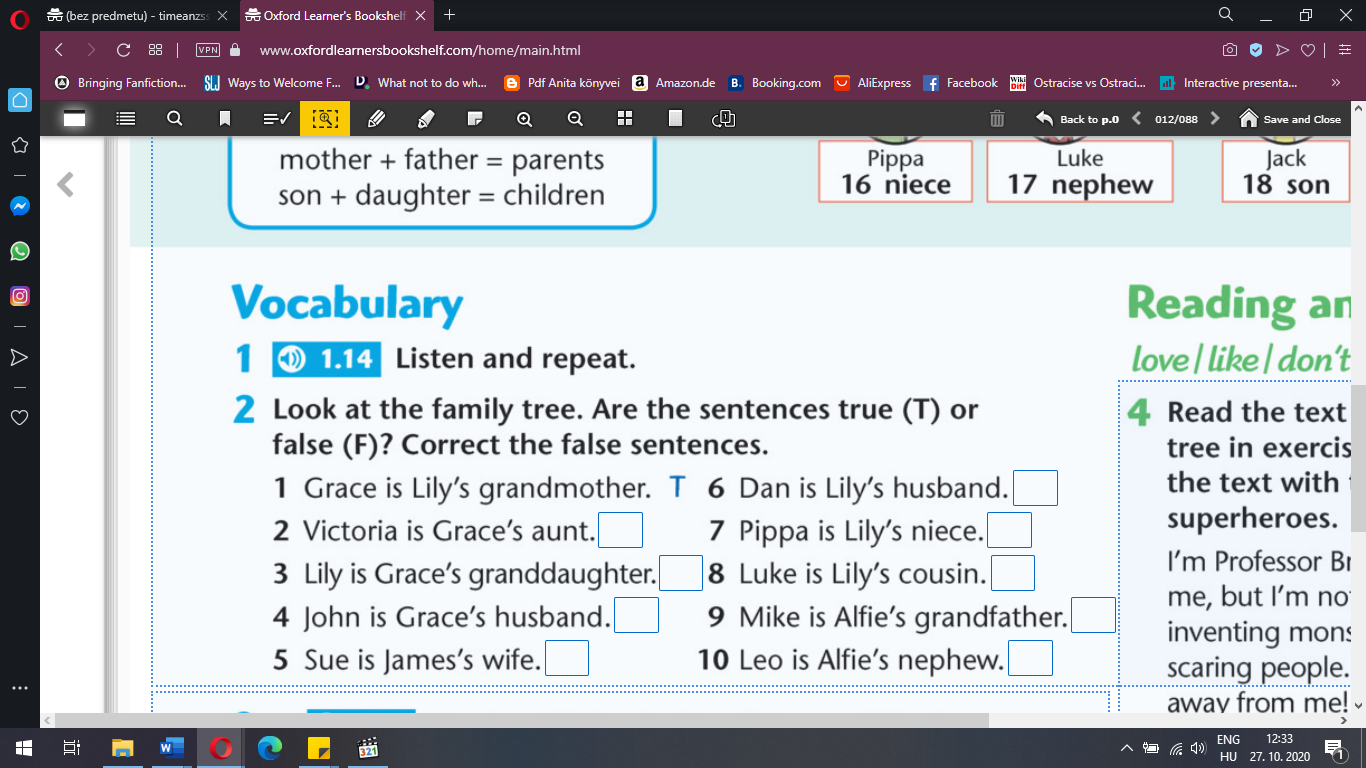 Köszönöm, hogy ma is velem tartottatok. Sok sikert a házi megoldásához. Ha bármi nehézségbe ütköznétek, nyugodtan írjatok nekem, én megpróbálom majd segíteni valahogy. A mai házit vagy a szokásos email címemre: timeanzsszombathyho@gmail.com vagy az osztályfőnökön keresztül is küldhetitek  További szép napot és jó munkát. 